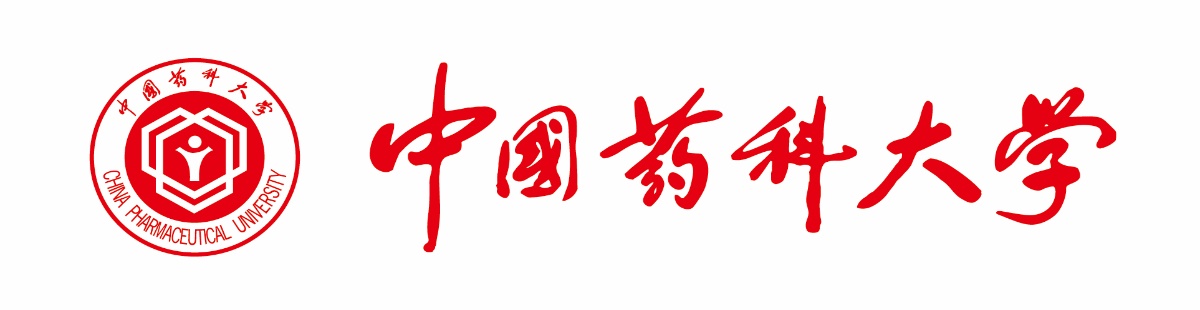 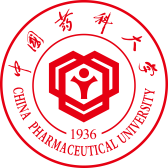 “双一流”建设项目申报书提升自主创新和社会服务能力类（科技创新团队项目）团队名称：                         依托学科：                         依托院部：                         团队负责人：                       申请经费：                     万元申报日期：                         中国药科大学研究生院制填报说明一、编写前要仔细阅读《中国药科大学一流学科建设高校建设方案》和《中国药科大学双一流建设实施方案（试行）》。二、科技创新团队需紧密围绕世界一流药学学科群“学科高原”和“学科高峰”建设需求，在疏通学院之间、学科之间、基础与应用之间的界限和壁垒，整合优势资源，促进学科交叉融合基础上，以项目为依托，有序培育国家级和省部级创新团队，培育学科学术带头人、提升青年教师科研能力，以期实现关键技术或新药品种重大突破，形成学科制高点和新兴学科增长点，提升学科建设水平。三、三年建设期内给予每个立项“学科高峰”团队500-800万元、“学科高原”团队自然科学类资助不超过300万元、人文社科类团队项目资助不超过100万元。四、团队负责人应为我校正式在职教师，具有正高级职称（教授或研究员）且在项目执行期内未退休人员（62岁，以2018年1月1日计），团队核心成员不少于4人（须具有高级职称），讲师和博士后可作为团队成员，但不计入核心成员。五、限项规定：同一建设期内，每位老师作为团队负责人主持限1项，主持和参与的创新团队类项目总计不超过2项。七、申请经费预算总表八、仪器设备购置清单九、签字盖章及意见学科高峰学科高原项目名称项目名称团队负责人团队负责人所在院部/学科所在院部/学科所在院部/学科职称/职务职称/职务出生年龄出生年龄出生年龄联系电话联系电话联系邮箱联系邮箱联系邮箱核心成员姓名核心成员姓名性别出生年月出生年月职称/学位职称/学位所在院部所在院部研究方向签字其他成员姓名其他成员姓名性别出生年月出生年月职称/学位职称/学位所在院部所在院部研究方向签字团队概况（1000字以内）着重阐述本团队研究方向、研究特色，以及与学校“双一流”建设的对接情况并明确所对应的学科高峰或学科高原内容，团队形成的背景和总体发展定位。团队概况（1000字以内）着重阐述本团队研究方向、研究特色，以及与学校“双一流”建设的对接情况并明确所对应的学科高峰或学科高原内容，团队形成的背景和总体发展定位。团队概况（1000字以内）着重阐述本团队研究方向、研究特色，以及与学校“双一流”建设的对接情况并明确所对应的学科高峰或学科高原内容，团队形成的背景和总体发展定位。团队概况（1000字以内）着重阐述本团队研究方向、研究特色，以及与学校“双一流”建设的对接情况并明确所对应的学科高峰或学科高原内容，团队形成的背景和总体发展定位。团队概况（1000字以内）着重阐述本团队研究方向、研究特色，以及与学校“双一流”建设的对接情况并明确所对应的学科高峰或学科高原内容，团队形成的背景和总体发展定位。团队概况（1000字以内）着重阐述本团队研究方向、研究特色，以及与学校“双一流”建设的对接情况并明确所对应的学科高峰或学科高原内容，团队形成的背景和总体发展定位。团队概况（1000字以内）着重阐述本团队研究方向、研究特色，以及与学校“双一流”建设的对接情况并明确所对应的学科高峰或学科高原内容，团队形成的背景和总体发展定位。团队概况（1000字以内）着重阐述本团队研究方向、研究特色，以及与学校“双一流”建设的对接情况并明确所对应的学科高峰或学科高原内容，团队形成的背景和总体发展定位。团队概况（1000字以内）着重阐述本团队研究方向、研究特色，以及与学校“双一流”建设的对接情况并明确所对应的学科高峰或学科高原内容，团队形成的背景和总体发展定位。团队概况（1000字以内）着重阐述本团队研究方向、研究特色，以及与学校“双一流”建设的对接情况并明确所对应的学科高峰或学科高原内容，团队形成的背景和总体发展定位。团队概况（1000字以内）着重阐述本团队研究方向、研究特色，以及与学校“双一流”建设的对接情况并明确所对应的学科高峰或学科高原内容，团队形成的背景和总体发展定位。已有建设基础（1000字以内，包括团队主要学术成绩、经济和社会效益、代表性成果等）已有建设基础（1000字以内，包括团队主要学术成绩、经济和社会效益、代表性成果等）已有建设基础（1000字以内，包括团队主要学术成绩、经济和社会效益、代表性成果等）已有建设基础（1000字以内，包括团队主要学术成绩、经济和社会效益、代表性成果等）已有建设基础（1000字以内，包括团队主要学术成绩、经济和社会效益、代表性成果等）已有建设基础（1000字以内，包括团队主要学术成绩、经济和社会效益、代表性成果等）已有建设基础（1000字以内，包括团队主要学术成绩、经济和社会效益、代表性成果等）已有建设基础（1000字以内，包括团队主要学术成绩、经济和社会效益、代表性成果等）已有建设基础（1000字以内，包括团队主要学术成绩、经济和社会效益、代表性成果等）已有建设基础（1000字以内，包括团队主要学术成绩、经济和社会效益、代表性成果等）已有建设基础（1000字以内，包括团队主要学术成绩、经济和社会效益、代表性成果等）三、拟开展研究工作（1000字以内，描述建设思路、建设内容）三、拟开展研究工作（1000字以内，描述建设思路、建设内容）三、拟开展研究工作（1000字以内，描述建设思路、建设内容）三、拟开展研究工作（1000字以内，描述建设思路、建设内容）三、拟开展研究工作（1000字以内，描述建设思路、建设内容）三、拟开展研究工作（1000字以内，描述建设思路、建设内容）三、拟开展研究工作（1000字以内，描述建设思路、建设内容）三、拟开展研究工作（1000字以内，描述建设思路、建设内容）三、拟开展研究工作（1000字以内，描述建设思路、建设内容）三、拟开展研究工作（1000字以内，描述建设思路、建设内容）三、拟开展研究工作（1000字以内，描述建设思路、建设内容）四、年度计划与建设任务（500字以内）四、年度计划与建设任务（500字以内）四、年度计划与建设任务（500字以内）四、年度计划与建设任务（500字以内）四、年度计划与建设任务（500字以内）四、年度计划与建设任务（500字以内）四、年度计划与建设任务（500字以内）四、年度计划与建设任务（500字以内）四、年度计划与建设任务（500字以内）四、年度计划与建设任务（500字以内）四、年度计划与建设任务（500字以内）五、预期目标与标志性成果（请勾选并做相关说明，500字以内）□ CNS及其子刊级高水平论文：请详细说明等级和数目□ 省部级以上奖励：请详细说明获奖类型、等级和数目□ 国家级称号人才培养：请详细说明类型和人数□ 国家级科研平台（国家实验室、重点实验室、工程技术中心）： 请详细说明□ 新药证书：请详细说明□ 新药临床批件：请详细说明□ 专利转化：请详细说明□ 其他：请详细说明五、预期目标与标志性成果（请勾选并做相关说明，500字以内）□ CNS及其子刊级高水平论文：请详细说明等级和数目□ 省部级以上奖励：请详细说明获奖类型、等级和数目□ 国家级称号人才培养：请详细说明类型和人数□ 国家级科研平台（国家实验室、重点实验室、工程技术中心）： 请详细说明□ 新药证书：请详细说明□ 新药临床批件：请详细说明□ 专利转化：请详细说明□ 其他：请详细说明五、预期目标与标志性成果（请勾选并做相关说明，500字以内）□ CNS及其子刊级高水平论文：请详细说明等级和数目□ 省部级以上奖励：请详细说明获奖类型、等级和数目□ 国家级称号人才培养：请详细说明类型和人数□ 国家级科研平台（国家实验室、重点实验室、工程技术中心）： 请详细说明□ 新药证书：请详细说明□ 新药临床批件：请详细说明□ 专利转化：请详细说明□ 其他：请详细说明五、预期目标与标志性成果（请勾选并做相关说明，500字以内）□ CNS及其子刊级高水平论文：请详细说明等级和数目□ 省部级以上奖励：请详细说明获奖类型、等级和数目□ 国家级称号人才培养：请详细说明类型和人数□ 国家级科研平台（国家实验室、重点实验室、工程技术中心）： 请详细说明□ 新药证书：请详细说明□ 新药临床批件：请详细说明□ 专利转化：请详细说明□ 其他：请详细说明五、预期目标与标志性成果（请勾选并做相关说明，500字以内）□ CNS及其子刊级高水平论文：请详细说明等级和数目□ 省部级以上奖励：请详细说明获奖类型、等级和数目□ 国家级称号人才培养：请详细说明类型和人数□ 国家级科研平台（国家实验室、重点实验室、工程技术中心）： 请详细说明□ 新药证书：请详细说明□ 新药临床批件：请详细说明□ 专利转化：请详细说明□ 其他：请详细说明五、预期目标与标志性成果（请勾选并做相关说明，500字以内）□ CNS及其子刊级高水平论文：请详细说明等级和数目□ 省部级以上奖励：请详细说明获奖类型、等级和数目□ 国家级称号人才培养：请详细说明类型和人数□ 国家级科研平台（国家实验室、重点实验室、工程技术中心）： 请详细说明□ 新药证书：请详细说明□ 新药临床批件：请详细说明□ 专利转化：请详细说明□ 其他：请详细说明五、预期目标与标志性成果（请勾选并做相关说明，500字以内）□ CNS及其子刊级高水平论文：请详细说明等级和数目□ 省部级以上奖励：请详细说明获奖类型、等级和数目□ 国家级称号人才培养：请详细说明类型和人数□ 国家级科研平台（国家实验室、重点实验室、工程技术中心）： 请详细说明□ 新药证书：请详细说明□ 新药临床批件：请详细说明□ 专利转化：请详细说明□ 其他：请详细说明五、预期目标与标志性成果（请勾选并做相关说明，500字以内）□ CNS及其子刊级高水平论文：请详细说明等级和数目□ 省部级以上奖励：请详细说明获奖类型、等级和数目□ 国家级称号人才培养：请详细说明类型和人数□ 国家级科研平台（国家实验室、重点实验室、工程技术中心）： 请详细说明□ 新药证书：请详细说明□ 新药临床批件：请详细说明□ 专利转化：请详细说明□ 其他：请详细说明五、预期目标与标志性成果（请勾选并做相关说明，500字以内）□ CNS及其子刊级高水平论文：请详细说明等级和数目□ 省部级以上奖励：请详细说明获奖类型、等级和数目□ 国家级称号人才培养：请详细说明类型和人数□ 国家级科研平台（国家实验室、重点实验室、工程技术中心）： 请详细说明□ 新药证书：请详细说明□ 新药临床批件：请详细说明□ 专利转化：请详细说明□ 其他：请详细说明五、预期目标与标志性成果（请勾选并做相关说明，500字以内）□ CNS及其子刊级高水平论文：请详细说明等级和数目□ 省部级以上奖励：请详细说明获奖类型、等级和数目□ 国家级称号人才培养：请详细说明类型和人数□ 国家级科研平台（国家实验室、重点实验室、工程技术中心）： 请详细说明□ 新药证书：请详细说明□ 新药临床批件：请详细说明□ 专利转化：请详细说明□ 其他：请详细说明五、预期目标与标志性成果（请勾选并做相关说明，500字以内）□ CNS及其子刊级高水平论文：请详细说明等级和数目□ 省部级以上奖励：请详细说明获奖类型、等级和数目□ 国家级称号人才培养：请详细说明类型和人数□ 国家级科研平台（国家实验室、重点实验室、工程技术中心）： 请详细说明□ 新药证书：请详细说明□ 新药临床批件：请详细说明□ 专利转化：请详细说明□ 其他：请详细说明六、经费使用测算依据（可自行加行）六、经费使用测算依据（可自行加行）六、经费使用测算依据（可自行加行）六、经费使用测算依据（可自行加行）六、经费使用测算依据（可自行加行）六、经费使用测算依据（可自行加行）六、经费使用测算依据（可自行加行）六、经费使用测算依据（可自行加行）六、经费使用测算依据（可自行加行）六、经费使用测算依据（可自行加行）六、经费使用测算依据（可自行加行）按年度计划建设内容建设内容建设内容投资额度（万元）投资额度（万元）投资额度（万元）投资额度（万元）经费测算依据经费测算依据经费测算依据2018年度计划1.XXX1.XXX1.XXX2018年度计划2018年度计划2019年度计划2019年度计划2019年度计划2020年度计划2020年度计划2020年度计划项目合计金额项目合计金额项目合计金额项目合计金额单位：万元项    目项    目预算金额测算依据一、研究经费一、研究经费（一）直接费用（一）直接费用1、设备费1、设备费2、材料费2、材料费3、测试化验加工费3、测试化验加工费4、燃料动力费4、燃料动力费5、差旅费5、差旅费6、会议费6、会议费7、国际合作与交流费7、国际合作与交流费8、出版/文献/信息传播/知识产权事务费8、出版/文献/信息传播/知识产权事务费9、劳务费9、劳务费10、专家咨询费10、专家咨询费11、其他费用11、其他费用序号设 备 名 称型号规格数量金额(万元)安装地点设备申请人购买年份主要功能（配置）业务费业务费业务费注明详情注明详情注明详情注明详情合计合计合计合计我保证申请书内容的真实性，若填报失实，本人将承担全部责任。如获得专项资助，我将严格遵守学校关于双一流建设管理的各项规定，认真开展工作，实现预期目标。团队负责人（签字）： 年      月      日专家评审意见专家组（签字）：                           年      月      日项目组织管理部门（科技处）意见负责人（签字）：                   部门盖章   年      月      日双一流建设办公室（研究生院）审核意见负责人（签字）：                   部门盖章                         年      月      日学校（双一流建设领导小组）审批意见校领导（签字）：                                            年      月      日